Инвестиционная площадка № 67-04-15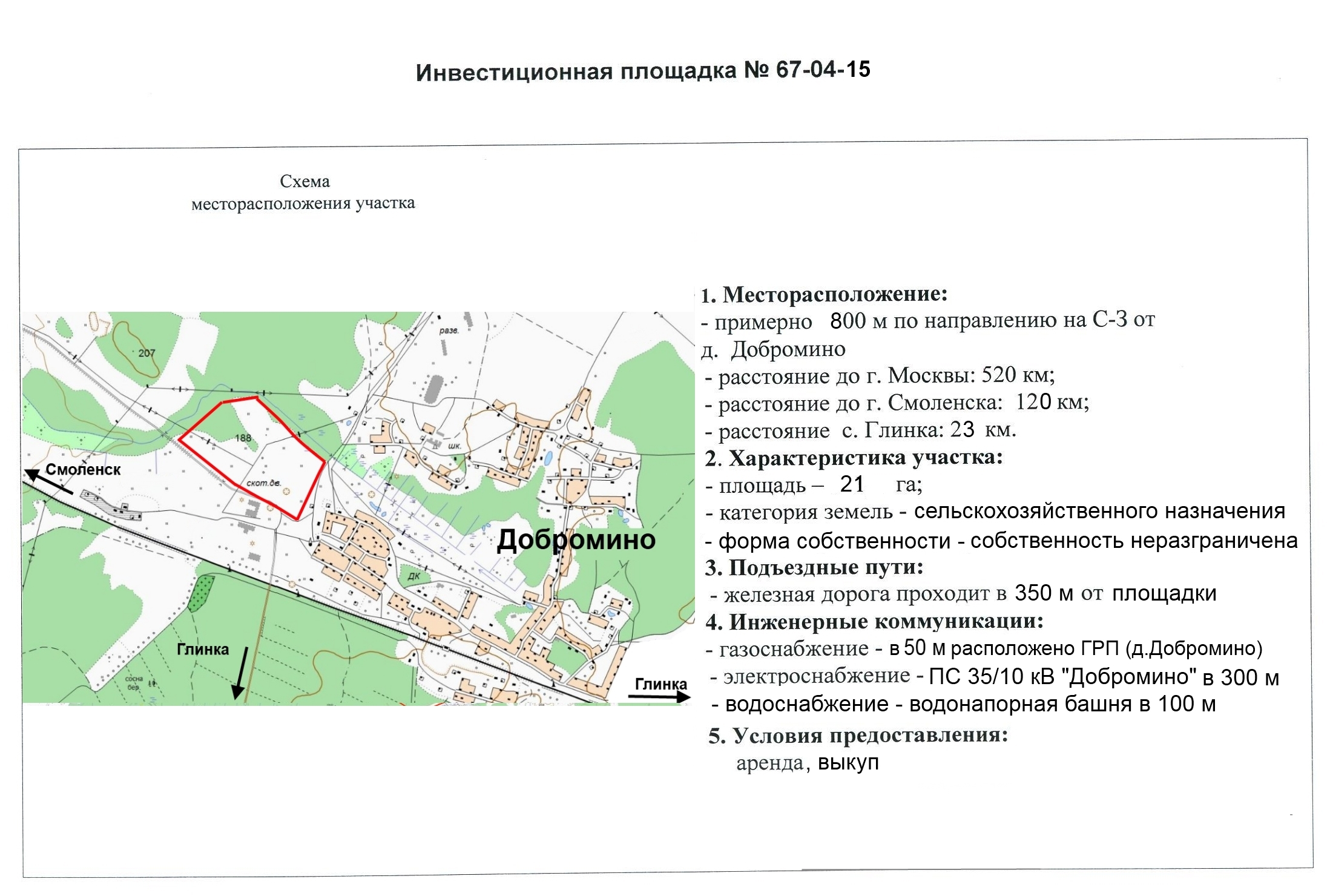 1. Месторасположение:- Глинковский район, Доброминское сельское поселение, 800 м на северо-запад от деревни Добромино;- расстояние до г. Москва: 520 км;- расстояние до г. Смоленск: 120 км;- расстояние до с. Глинка: 23 км.2. Характеристика участка:- площадь: 21 га;- категория земель: земли сельскохозяйственного назначения;- приоритетное направление использования: для сельскохозяйственного производства;- форма собственности: собственность не разграничена.3.Подъездные пути:- автодорога с песчано-гравийным покрытием примыкает к площадке;- железная дорога на расстоянии 350 м.4. Инженерные коммуникации:- газоснабжение: в 150 м расположено ГРП, (давление 6 кг/кв. см), возможное потребление 420 куб.м/час, сроки тех. присоединения – 6 мес., стоимость тех. присоединения к газовым сетям 2 млн. руб. за 1 км;- электроснабжение: в 0,3 км расположен ПС Добромино 35/10, резерв мощности для технологического присоединения -2,29 МВА , сроки осуществления тех. присоединения 6 месяцев, ориентировочная  стоимость тех. присоединения-  44 тыс. руб.;- водоснабжение: максимальная мощность 20 куб.м/час, сроки технологического присоединения 1 месяц, согласно смете.5.Условия предоставления:- долгосрочная аренда;- выкуп.